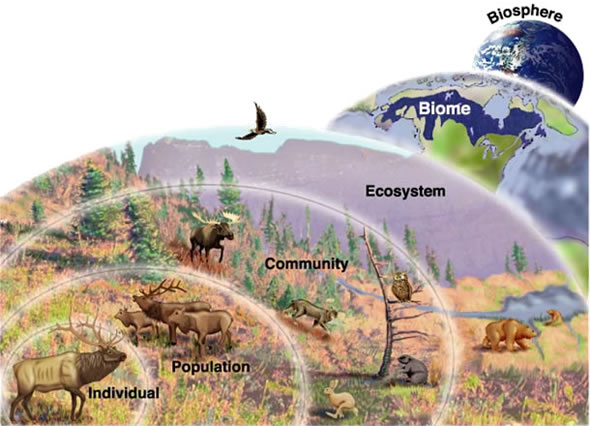 Ecology - Levels of Organization